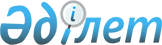 Об утверждении Правил совершения таможенных операций в отношении товаров, которые незаконно перемещены через таможенную границу Евразийского экономического союзаПриказ Министра финансов Республики Казахстан от 8 февраля 2018 года № 139. Зарегистрирован в Министерстве юстиции Республики Казахстан 23 февраля 2018 года № 16416.
      В соответствии со статьей 152 Кодекса Республики Казахстан "О таможенном регулировании в Республике Казахстан" ПРИКАЗЫВАЮ:
      Сноска. Преамбула – в редакции приказа Заместителя Премьер-Министра - Министра финансов РК от 26.05.2023 № 547 (вводится в действие по истечении десяти календарных дней после дня его первого официального опубликования).


      1. Утвердить прилагаемые Правила совершения таможенных операций в отношении товаров, которые незаконно перемещены через таможенную границу Евразийского экономического союза.
      2. Комитету государственных доходов Министерства финансов Республики Казахстан (Тенгебаеву А.М.) в установленном законодательством порядке обеспечить:
      1) государственную регистрацию настоящего приказа в Министерстве юстиции Республики Казахстан;
      2) в течение десяти календарных дней со дня государственной регистрации настоящего приказа направление его копии в печатном и электронном виде на казахском и русском языках в Республиканское государственное предприятие на праве хозяйственного ведения "Республиканский центр правовой информации" Министерства юстиции Республики Казахстан для официального опубликования и включения в Эталонный контрольный банк нормативных правовых актов Республики Казахстан;
      3) размещение настоящего приказа на интернет-ресурсе Министерства финансов Республики Казахстан;
      4) в течение десяти рабочих дней после государственной регистрации настоящего приказа в Министерстве юстиции Республики Казахстан представление в Департамент юридической службы Министерства финансов Республики Казахстан сведений об исполнении мероприятий, предусмотренных подпунктами 1), 2) и 3) настоящего пункта.
      3. Настоящий приказ вводится в действие по истечении десяти календарных дней после дня его первого официального опубликования. Правила совершения таможенных операций в отношении товаров, которые незаконно перемещены через таможенную границу Евразийского экономического союза Глава 1. Общие положения
      1. Настоящие Правила совершения таможенных операций в отношении товаров, которые незаконно перемещены через таможенную границу Евразийского экономического союза (далее – Правила) разработаны в соответствии со статьей 152 Кодекса Республики Казахстан "О таможенном регулировании в Республике Казахстан" (далее – Кодекс) и определяют порядок совершения таможенных операций и уплаты таможенных платежей, налогов в отношении товаров, которые незаконно перемещены через таможенную границу Евразийского экономического союза (далее – ЕАЭС).
      Сноска. Пункт 1 – в редакции приказа Заместителя Премьер-Министра - Министра финансов РК от 26.05.2023 № 547 (вводится в действие по истечении десяти календарных дней после дня его первого официального опубликования).


      2. Временное хранение товаров, которые незаконно перемещены через таможенную границу ЕАЭС (далее – незаконно перемещенные товары) осуществляется в соответствии с Кодексом в зонах таможенного контроля, в том числе в местах временного хранения, на складах лиц, у которых выявлены данные товары с обеспечением уплаты таможенных платежей и налогов.
      3. В целях идентификации незаконно перемещенных товаров, должностными лицами органов государственных доходов, обнаружившими данные товары, производится таможенный досмотр с составлением Акта таможенного досмотра по форме, утвержденной Решением Комиссии таможенного союза от 20 мая 2010 года № 260 "О формах таможенных документов".
      Сноска. Пункт 3 – в редакции приказа Заместителя Премьер-Министра - Министра финансов РК от 26.05.2023 № 547 (вводится в действие по истечении десяти календарных дней после дня его первого официального опубликования).

 Глава 2. Порядок совершения таможенных операций и уплаты таможенных платежей, налогов в отношении незаконно перемещенных товаров, обнаруженных органами государственных доходов у лиц, которые приобрели эти товары на таможенной территории ЕАЭС
      4. Таможенная декларация на незаконно перемещенные товары (далее – декларация) подается органу государственных доходов, обнаружившему такие товары.
      5. В качестве декларанта незаконно перемещенных товаров выступает лицо, которым приобретены такие товары, если иное лицо, обладающее полномочиями в отношении таких товаров, не было установлено в ходе досудебного расследования или производства по делу об административном правонарушении. При этом основанием для закрепления полномочий декларанта за указанным лицом, в отношении незаконно перемещенных товаров, являются документы, подтверждающие правомерное приобретение таких товаров (договора купли – продажи, счет-фактура и другие правоустанавливающие документы) или процессуальный документ суда – решение (постановление суда) последней инстанции, органа уголовного преследования либо уполномоченного должностного лица, в котором подтверждены обстоятельства правомерности приобретения лицом таких товаров.
      Сноска. Пункт 5 – в редакции приказа Заместителя Премьер-Министра - Министра финансов РК от 26.05.2023 № 547 (вводится в действие по истечении десяти календарных дней после дня его первого официального опубликования).


      6. Выбор таможенной процедуры при таможенном декларировании незаконно перемещенных товаров осуществляется декларантом в соответствии со статьей 208 Кодекса.
      7. При декларировании незаконно перемещенных товаров декларация заполняется в порядке, установленном решением Комиссии Таможенного союза от 20 мая 2010 года № 257 "О форме декларации на товары и порядке ее заполнения" (далее – Порядок), с учетом следующих особенностей:
      1) декларантом заполняются графы 1, 3, 4, 5, 7, 14, 16, 30, 31, 32, 33, 34, 35, 36, 37, 38, 41, 44, 45, 46, 47, 48, В, 54 декларации в соответствии с Порядком;
      2) в графе 7 декларации указывается код "НВТ" в соответствии с Классификатором особенностей таможенного декларирования товаров, утвержденным решением Комиссии Таможенного союза от 20 сентября 2010 года № 378 "О классификаторах, используемых для заполнения таможенных документов";
      3) в графе 44 декларации указываются сведения о документах, которые в соответствии со статьей 179 Кодекса являются необходимыми для подтверждения сведений, заявленных в таможенной декларации;
      4) органом государственных доходов графы декларации заполняются в соответствии с разделом XI Порядка.
      Сноска. Пункт 7 – в редакции приказа Заместителя Премьер-Министра - Министра финансов РК от 26.05.2023 № 547 (вводится в действие по истечении десяти календарных дней после дня его первого официального опубликования).


      8. Классификация незаконно перемещенных товаров осуществляется в соответствии с пунктом 3 статьи 40 Кодекса.
      9. Таможенная стоимость незаконно перемещенных товаров определяется в соответствии с решением Коллегии Евразийской экономической комиссии от 27 августа 2013 года № 180 "Об утверждении Положения об особенностях определения таможенной стоимости товаров, ввезенных на таможенную территорию Евразийского экономического союза с недекларированием".
      Сноска. Пункт 9 – в редакции приказа Заместителя Премьер-Министра - Министра финансов РК от 26.05.2023 № 547 (вводится в действие по истечении десяти календарных дней после дня его первого официального опубликования).


      10. Уплата таможенных платежей, налогов производится в сроки, установленные статьями 77 и 88 Кодекса.
      Сноска. Пункт 10 – в редакции приказа Заместителя Премьер-Министра - Министра финансов РК от 26.05.2023 № 547 (вводится в действие по истечении десяти календарных дней после дня его первого официального опубликования).


      11. При отказе декларанта декларировать незаконно перемещенные товары, принимаются меры, согласно главе 52 Кодекса.
      12. При отнесении незаконно перемещенных товаров к товарам для личного пользования, в отношении таких товаров применяются положения главы 39 Кодекса.
      Сноска. Пункт 12 – в редакции приказа Заместителя Премьер-Министра - Министра финансов РК от 26.05.2023 № 547 (вводится в действие по истечении десяти календарных дней после дня его первого официального опубликования).

 Глава 3. Заключительные положения
      13. Действие настоящих Правил не распространяется на незаконно перемещенные товары, ввоз которых на территорию ЕАЭС запрещен и оборот которых запрещен в соответствии с законодательством Республики Казахстан.
      Сноска. Пункт 13 – в редакции приказа Заместителя Премьер-Министра - Министра финансов РК от 26.05.2023 № 547 (вводится в действие по истечении десяти календарных дней после дня его первого официального опубликования).


      14. Настоящие Правила применяются в отношении лиц, незаконно перемещающих товары, у которых в соответствии с пунктом 2 статьи 88 Кодекса, наступает обязанность по уплате таможенных пошлин, налогов при незаконном перемещении товаров через таможенную границу Евразийского экономического союза.
      Лица, участвующие в незаконном перемещении, если они знали или должны были знать о незаконности такого перемещения, а при ввозе товаров на таможенную территорию ЕАЭС – также лица, которые приобрели в собственность или во владение незаконно ввезенные товары, если в момент приобретения они знали или должны были знать о незаконности их ввоза на таможенную территорию ЕАЭС, несут солидарную обязанность по уплате таможенных пошлин, налогов с лицами, незаконно перемещающими товары.
					© 2012. РГП на ПХВ «Институт законодательства и правовой информации Республики Казахстан» Министерства юстиции Республики Казахстан
				
      Министр финансовРеспублики Казахстан 

Б. Султанов
Утверждены
приказом Министра финансов
Республики Казахстан
от 8 февраля 2018 года № 139